Rokiškio kraštotyros muziejaus liaudies buities skyriaus kūrimas Justinas MalciusRokiškio krašto muziejaus muziejininkas	Jau nuo pat 1940 m. Rokiškio kraštotyros muziejus puoselėjo viltis įsteigti liaudies buities skyrių, kuriame atsispindėtų XVIII – XIX a. valstiečio ekonominės, socialinės ir kultūrinės gyvenimo realijos. Buvo sudarinėjamos finansinės sąmatos, renkama tinkamiausia vieta. Deja, bet Antrasis pasaulinis karas šios idėjos realizavimą kuriam laikui pristabdė. Tačiau neilgai trūkus, jau 1959 m. vėl atgimė idėja Rokiškio muziejuje kurti liaudies buities skyrių. Šį klausimą tuomet itin aktualizavo keletas esminių veiksnių. Pirmiausia visuomenės tarpe augo susidomėjimas buities kultūra, ji išgyveno savotišką renesansą. Be to, senųjų liaudies statinių nykimas taip pat prisidėjo prie šio klausimo eskalavimo. Jie nyko ne tik dėl senyvo amžiaus, bet ir dėl to, kad patys žmonės juos perplanuodavo ir pertvarkydavo, taip pakeičiant jų pirminę paskirtį bei naikinant autentiškumą. Todėl, kol dar buvo autentiškų, geros būklės valstiečio buitį atspindinčių daiktų, norėta juos surinkti ir perkelti į muziejų.	1959 m. vietinėje spaudoje pasirodė straipsnis, informuojantis visuomenę apie tokius užmojus: „[...] Naujos didžiulės perspektyvos atsiveria Rokiškio kraštotyros muziejuj šiame septynmetyje. Čia bus įsteigtas pirmasis respublikoje liaudies skyrius – sodyba. Joje bus eksponuojama XVIII – XIX amž. lietuvio-valstiečio kiemas su gyvenamuoju ir visais ūkiniais pastatais, visais namų apyvokos daiktais, žemės ūkio padargais [...]“. Šiam tikslui įgyvendinti, 1959 m. balandžio 14 d. muziejuje buvo sudaryta mokslinė taryba, į kurios sudėtį įėjo įvairių sričių specialistai: prof. Paulius Galaunė, dailėtyrininkas Pranas Gudynas, etnografas Vaclovas Milius, Rokiškio kraštotyros muziejaus direktorius Stasys Daunys ir kiti. Vienas pagrindinių naujai sudarytos minėtosios tarybos uždavinių buvo parinkti vietą, kurioje būtų eksponuojami liaudies buities statiniai. Nuspręsta, kad naujasis skyrius bus įkurtas pietinėje Rokiškio dvaro rūmų pusėje. Jam paskirta 2 hektarai žemės. Būsimos ekspozicijos sklypo sutvarkymui ir eksponatų įsigijimui buvo paskirta iš tiesų įspūdinga suma – net 50000 rublių. Išrinkus vietą būsimai ekspozicijai, liko sunkiausias uždavinys – rasti valstiečio buitį atliepiančius eksponatus: „[...] Dabartiniu metu muziejaus darbuotojai atlieka žvalgomąsias ekspedicijas, kurių metu apžiūrimi ir atrenkami eksponatai naujajam skyriui. Jau šiais metais į liaudies sodybą bus atkeltas pirmasis pastatas – svirnas. Galutinį sodybos sutvarkymą numatyta užbaigti 1964 metais.“. Ko gero apie muziejininkų vykdomas žvalgomąsias ekspedicijas visuomenė buvo informuojama ne be reikalo. Tikriausiai, tikėtasi, kad vietos gyventojų tarpe atsiras žmonių, savo sodybose turinčių autentiškų XVIII – XIX a. liaudies buities statinių, apyvokos daiktų, technikos ir kitų su tuo susijusių eksponatų, kuriuos galėtų perduoti muziejui. Taip būtų palengvintas ir pačių muziejininkų darbas ieškant eksponatų, kuris, deja, reikalavo daug pastangų. Pasak S. Daunio „[...] Aptikti praeito šimtmečio sodybą su išlikusiais visais to meto pastatais bei ūkio reikmenimis – nebeįmanoma. Nepasisekė iki šiol surasti XIX a. pirmos pusės bei vidurio aukštaitiškos pirkios, kuri nebūtų vienaip ar kitaip sužalota [...] Dėl pastarosios priežasties susidaro ypatingų sunkumų sukomplektuoti visą sodybą, nepažeidus pastatų vienaamžiškumo principo [...]“. Nenuostabu, kad dalį tokių pastatų, perkeltų į muziejų, reikėdavo restauruoti, įrengti vidų, siekiant atkurti autentišką valstiečio gyvenimo vaizdinį. 	Įdomu ir tai, kad pagal originalų planą, kuriam, deja, nebuvo lemta išsipildyti, į muziejų turėjo būti atvežta apie 20 pastatų. Jie turėjo būti statomi atskirai arba kompleksiškai, taip sudarant XVIII – XIX a. valstiečio sodybos paveikslą. Šiuo metu Rokiškio krašto muziejuje yra išlikę septyni liaudies buities statiniai: dvi klėtys, pravarėlis, klojimas, viralinė, koplytėlė ir kalvė. Prieš perkeliant kiekvieną pastatą į muziejų, buvo būtina ji užfiksuoti – padaryti nuotraukas, matavimus, išsiaiškinti preliminarią jo pastatymo datą, užrašyti tikslų pavadinimą vietos, kurioje jis stovėjo. Rokiškio muziejuje yra nemažai išlikusios medžiagos apie liaudies buities skyriaus kūrimą, atkeltų statinių istoriją ir jų paskiri. Tiesa, apie vienus statinius išlikusios informacijos yra daugiau, o apie kitus mažiau. Taip pat yra saugoma daugiau kaip 200 unikalių fotonegatyvų. Todėl, galime pažvelgti kaip, iš kur, ir kas tai buvo per statiniai, šiuo metu sudarantys liaudies buities skyrių Rokiškio krašto muziejuje.	Jau 1959 m. rugpjūčio 28 d. vykdant žvalgomąją ekspediciją po Kupiškio rajoną, Rokiškio kraštotyros muziejaus muziejininkų dėmesį patraukė Gaigalių kaime stovinti kolūkiečio Jono Buzo sodyba. Sodyboje stovėjo keletas senų pastatų, dengtų šiaudiniais stogais. Apžiūrėjus sodybą nuodugniau, muziejininkai atkreipė dėmesį į stovinčią seną klėtį. Pasirodo, kad tai buvo dvi klėtys, kurias skyrė tarpuklėtis. Senoji statyta XIX a. I pusėje, o naujoji pristatyta XIX a. II pusėje. Naujai pristatyta klėtis priklausė J. Buzui, o senoji kolūkiui. Klėtis unikali tuo, kad ją statant nebuvo naudojamas pjūklas – visi rastai apdirbti kirviu. Klėties sienojai netašyti, suleisti į kerčias. Skliautai yra apvalių rąstų. Viename iš jų yra 25 cm pločio ir 20 cm aukščio langelis. Tą pačią ekspedicijos dieną buvo aplankyta ir daugiau vietos gyventojų. Atvykus į Ceprejono Tručinsko sodybą, paaiškėja, kad pas jį stovi labai panaši klėtis į jau apžiūrėtąją J. Buzo sodyboj. Tiesa, ji šiek tiek mažesnė, fasadas labiau sudarkytas. Muziejininkams pasiteiravus apie klėtelę, šeimininkas nelabai ką ir galėjo papasakoti, nes neseniai pats atsikėlė čia gyventi nusipirkęs šią sodybą. 1959 m. rugsėjo 22 d. muziejininkai vėl atvyko į Gaigalių kaimą, norėdami dar kartą apžiūrėti minėtąsias klėteles ir nuspręsti, kurią iš jų būtų tikslingiausia perkelti į muziejų. Pasitarus, buvo nuspręsta pasirinkti J. Buzo sodyboje stovinčią klėtelę, kadangi jos būklė yra šiek tiek geresnė. Tačiau pradėjus derinti perkėlimo niuansus, paaiškėjo, kad kolūkis planuoja ją išardyti, o rastus panaudoti naujų sandėlių statyboms, todėl į muziejaus sumanymą nebuvo žvelgiama palankiai. Visgi, buvo prieita kompromiso – muziejus privalės sumokėti 5100 rublių, taip kompensuodamas kolūkiui patirtas išlaidas už klėties medžiagas. Išsprendus visus klėties perkėlimo klausimus, liko svarbiausia užduotis – pervežti ją saugiai į muziejaus teritoriją. 1959 m. spalio 30 d.  atvežta klėtis buvo sėkmingai sustatyta, taip tapdama pirmuoju eksponatu naujajame liaudies buities skyriuje. Siekiant sukurti kuo tikroviškesnį valstiečio sodybos paveikslą, 1960 m. iškastas tvenkinys, prie kurio vėliau buvo atkelta pirtis.  Priedas Nr. 1	Tęsiant eksponatų paiešką, muziejaus darbuotojus sudomino Rokiškio rajono, Pašilių kaimo kapinėse stovinti koplytėlė. Apžiūrėjus ją nuodugniau, paaiškėja, kad ant jos yra 2 datos – „1820“ ir „R 1851“. Manoma, kad pirmoji žymi kryžiaus pastatymą, o antroji koplytėlės. Koplyčios fasado plotis 2,15 m, sienų aukštis 2,9 metro. Stogas keturšlaitis. Koplyčios viršuje buvo nukryžiuotojo Kristaus figūra, tačiau po Antrojo pasaulinio karo ji buvo nuplėšta. Muziejaus darbuotojai apžiūrėję koplyčią, suprato, kad tai yra vertingas liaudies buities statinys, kuris privalo būti atkeltas į muziejų.  Todėl nieko nelaukiant buvo pradėti derinti visi perkėlimo formalumai. S. Daunys kreipėsi į Lukštų apylinkės Darbo žmonių tarybos vykdomąjį komitetą, prašydamas leisti perkelti koplytėlę į muziejų. Sulaukus teigiamo sprendimo, jau 1963 m. gegužės 27 d. statinys buvo sėkmingai perkeltas nuolatiniam saugojimui. Pradėjus sustatymo darbus, paaiškėjo, kad koplyčios stogas yra itin prastos būklės, todėl jį dengiant senosios lentos buvo keičiamos į identiškas naujas. Taip pat dėl blogos būklės buvo pakeisti langų ir dešiniųjų durų pinučiai į analogiškus naujus. Priedas Nr. 2	Muziejaus darbuotojams tęsiant žmonių sodybų lankymą, Dauneikių kaime jų dėmesį patraukė dar vienas įdomus statinys – pravarėlis. Pravarėlis yra „[...] specialus sodybos kiemo pastatas, skirtas valgiui bei jovalui virti vasaros karščiu metu, kada šiluma pirkioje nereikalinga. Antras dalykas, kad pirkioje išvengti jovalo kvapo. [...] Be to, pravarėliai naudojami kaip rūkykla mėsai rūkyti [...]“. Pravarėlio viduje svarbiausias akcentas yra židinys ir virš jo pakabintas katilas ant kablio. Pats židinys yra sukrautas iš lauko akmenų 0,98 cm aukščio, 1,20 m pločio ir 1,83 m ilgio. Akmenys yra sutvirtinti moliu bei skirti apsaugoti sienas nuo ugnies. Įprastai, pravarėliai sodybose buvo statomi tarp gyvenamojo namo ir ūkinio pastato.  Pasirodo, kad vadinamasis pravarėlis nebuvo toks ir retas statinys. Net 7 iš 10 aplankytų sodybų Dauneikių kaime stovėjo tokio tipo pastatas. Tiesa, keletas iš jų buvo perstatyti ir perplanuoti, taip visiškai pakeičiant jų pirminė paskirtį – vienas paverstas sandėliu, o kitas nedideliu tvartu. Po diskusijų tarp muziejaus darbuotojų, buvo nutarta, kad tai yra vertingas statinys, reprezentuojantis valstietišką buitį, kurį muziejui būtų tikslinga įsigyti. Priėmus teigiamą sprendimo dėl pravarėlio įsigijimo, muziejaus darbuotojams liko nuspręsti, kurį iš jau apžiūrėtų pasirinkti. Buvo nutarta pasirinkti Legų sodyboje stovinti, nes pagal pastatymo metus jis yra seniausias. Nors tiksli jo pastatymo data nėra žinoma, tačiau, manoma, kad ji siekia XIX a. I pusę. 1963 m. gegužės 19 d. susitikus su sodybos šeimininku – Juozu Legu, buvo suderinti visi statinio pirkimo niuansai ir pasirašyta pirkimo-pardavimo sutartis, pagal kurią sutarta pravarėlį muziejui parduoti už 60 rublių. Jau birželio 1 d. statinio dalys sėkmingai atvežtos į muziejų. Kadangi buvo labai blogos oro sąlygos, visos jo dalys, siekiant jas apsaugoti nuo lietaus, buvo sukrautos viename iš muziejaus ūkinių pastatų. Birželio 3 d. nuo pat ankstaus ryto pradėti vykdyti sustatymo darbai. Pirmąją dieną buvo sukrautos sienos ir skliautai kartu su gegnėmis bei grebėstais. Sekančią dieną atlikti baigiamieji darbai – uždengtas stogas. Priedas Nr. 3	1963 m. vasarą muziejininkams tęsiant eksponatų paiešką, jie apsilankė Jono Šinkūno sodyboje Varnių kaime, Utenos rajone. Sodyboje buvo nemažai valstiečio buitį atliepiančių, gerai išsilaikiusių kirviu apdirbtų statinių: pirkia, klojimas, dvi daržinės ir klėtis su volais. Nors jau muziejus liaudies buities skyriuje turėjo vieną eksponuojamą klėtį, tačiau buvo nuspręsta, dėl jos retumo ir unikalumo perkelti ir šią volinę klėtį. Išsyk buvo sutarta su sodybos savininku, kad jis muziejui klėtį parduos už 500 rublių. Klėties durys yra sąlyginai plačios, viduryje prieš pat jas yra įstatytos dvi masyvios kolonos. Viename durų šone yra įkomponuotas langas. Grindys iš skeltinių lentų. Viduje yra įrengti tašytų lentų aruodai. Apžiūrėjus klėtį įdėmiau, dėmesį patraukia dar vienas niuansas. Viena jos galinė siena yra dviguba, t. y. tarp dviejų sienų yra padaryta 0,5 m pločio ertmė, su įėjimu pro aruodą. Pasirodo, kad, galimai, čia slėpdavosi vyrai nuo rekrutų. Veikiausiai šita ertmė taip pat buvo naudojama maisto atsargoms laikyti. Atkėlus klėtį į muziejų, kartu su ja buvo atvežtas ir klėties inventorius: kubilas alui gaminti, mediniai kubilėliai miltams ir grūdams laikyti, gorčiai, pintinė iš beržo tošies ir nemažai kitų daiktų. Pasak S. Daunio, itin vertingas yra lovys – aruodas, skirtas grūdams laikyti. Jis išdrožtas iš medžio ir aptašytas keturiomis briaunomis. Priedas Nr. 4	1965 m. Rokiškio muziejaus liaudies buities skyriaus kūrimo darbai buvo tęsiami toliau. Nors jau į muziejų buvo atvežti net 4 valstiečio buitį atspindintys statiniai, tačiau, toli gražu, tai nebuvo pabaiga, vis dar truko svarbių akcentų. Vienas iš jų – pirtis. Pirtis į muziejų buvo atkelta iš Janinos Stašienės sodybos esančios Bareišių kaime. Statinys susideda iš dviejų dalių – pirties ir priepirčio. Stogas yra keturšlaitis, dengtas šiaudais. Lubose yra įmontuotas aukštinis, skirtas dūmams ir garams išeiti. Įdomu ir tai, kad nors pirtis pastatyta XX a. pr., tačiau savo forma, ji būdinga XIX a. tokio tipo statiniams. Visgi, kad ir kaip bebūtų gaila, tačiau pirtis iki šių dienų neišliko – 1982 m. sudegė. Muziejuje yra išlikęs aktas, liudijantis apie pirties sudegimą: „Komisija susidedanti iš [...] konstatuoja, jog š. m. iš rugsėjo 10 d. į 11 d. Rokiškio kraštotyros muziejuje sudegusi pirtis buvo vertingas liaudies architektūros statinys [...] Komisija nustatė, jog pirtis kaip muziejinės vertės daiktas kainuoja 500 rb.“. Nors pirtis neišliko, tačiau muziejuje saugomi S. Daunio daryti fotonegatyvai, kuriuose ji yra įamžinta. Priedas Nr. 5	Dar vienas vertingas eksponatas, stovintis liaudies buities skyriuje yra viralinė, skirta laikyti šakniavaisiams. Viralinę muziejininkai į muziejų perkėlė 1964 m. iš jau minėtojo J. Šinkūno sodybos. Pastatas yra 8, 75 m ilgio ir 5,4 m pločio susideda iš dviejų patalpų – priemenės ir viralinės. Priemenėje įprastai būna sukrautos girnos ir kiti įvairūs buitiniai reikmenys. Įdomu tai, kad priešingai nei viralinės patalpoje, čia lubos yra 0,5 m žemesnės ir nesandarios. Pasirodo, ant lubų būdavo kraunamas rečiau naudojamas inventorius. Viduje yra plačios durys, kurios veda tiesiai į viralinę. Įėjus į patalpos vidų, kairėje pusėje stovi aukštaitiška krosnis. Įdomu tai, kad šalia pečiaus yra apie 30 cm duobė – aruodas. Nuo grindų jis atitvertas lentomis. Viršuje sienoje yra įmontuota anga, skirta dūmams išeiti. Visame pastate yra įkomponuoti 3 langeliai apie 40 cm pločio ir 20 cm aukščio. Iš vidaus juos galima uždengti specialiomis lentelėmis. Pasak S. Daunio, pastato išplanavimas kelia tam tikrų abejonių dėl savo pirminės paskirties. Langų išdėstymas, sąlyginai aukštos sienos, priemenės ir viralinės grindų santykis, verčia manyti, kad iš pradžių statinys buvo skirtas gyvenamosioms reikmėms ir tik vėliau pertvarkytas į viralinę. Priedas Nr. 6	Svarstant, kokiais dar pastatais, atspindinčiais valstietišką buitį, būtų galima papildyti liaudies buities skyrių, nutarta, kad prie jau stovinčių, gerai įsikomponuotų kalvė, tiesa tai nebuvo vienintelė priežastis, lėmusi tokį pasirinkimą. Žvelgiant į kalvės atkėlimo į muziejų pasirinkimo priežastis, buvo neapsieita ir be revoliucinio prieskonio: „[...] būtų mūsų nuomone tikslinga statyti XIX a. pabaigai ir XX a. pirmai pusei būdingą kalvę, kuri turėtų ne memorialinę reikšmę, o simbolizuotų literatūrinio herojaus kalvio Ignoto kalvės prototipą [...]“. Atliekant kalvės paieškas, buvo pasirinkta Juozo Bareišio sodyboje, Bareišių kaime, stovinti kalvė, kurią muziejininkai jau buvo apžiūrėję anksčiau. Pats pastatas yra apvalių rąstų, dvišlaičiu stogu, rąstiniais skliautais. Galinėse sienose yra įkomponuoti 2 langai. Kalvė pastatyta 1903 m., tačiau savo išvaizda būdinga XIX a. tokio tipo statiniams. Viduje buvo keliasdešimt smulkių, priskiriamų XIX a. pab. kalvystės įrankių. Žaizdras su kaminu ir gaubtu sumūrytu iš nedegių plytų. Kalvė sėkmingai buvo perkelta į muziejų ir jau 1965 m. birželio 19 d. įvyko atidarymo šventė, į kurią susirinko kelios dešimtys žmonių. Priedas Nr. 7	Kaip jau minėta anksčiau, originalus planas buvo liaudies buities skyriaus kūrimo procesą užbaigti 1964 m., tačiau darbai užsitęsė. XX a. 7 deš. pab. muziejininkas Z. Mackevičius ir tuometinis muziejaus direktorius Algimantas Kvartūnas važinėjo po Rokiškio apylinkes, tikėdamiesi rasti papildymą muziejuje veikiančiam liaudies buities skyriui. Jų dėmesį patraukė turtingo ūkininko Andriaus Mackaus sodyboje, Norkūnų kaime, stovėjęs klojimas. Statinys išsiskyrė savo didžiu – ilgis siekė net 17 m, o plotis – 9,70 metro. Stogas keturšlaitis, dengtas šiaudais. Paaiškinus sodybos savininkui, apie muziejininkų užmojus, jis noriai sutiko perleisti klojimą muziejui. Buvo sutarta, kad iš muziejaus už klojimą jis gaus 900 rublių. Išsprendus visus formalumus, buvo pradėti perkėlimo darbai. Klojimas į muziejų buvo perkeltas 1969 m. lapkričio mėnesį, tačiau dėl lėšų ir medžiagų trukumo, jo sustatymo darbai užsitęsė ir buvo baigti tik 1970 m. birželio mėnesį. Statinių perkėlimas buvo iš tiesų sudėtingas procesas, reikalaujantis kruopštumo ir kantrybės. Kaip teigė Z. Mackevičius, perkėlimas sukeldavo daug problemų. Pirmiausia rasti nagingus, darbščius stalius, sužymėti kiekvieną rąstą, o pervežus viską surinkti.  Priedas Nr. 8	Reikia atkreipti dėmesį į tai, kad į muziejų perkeltieji pastatai puošybiniais elementais nepasižymi. Pasak S. Daunio, tai ne atsitiktinumas, nes XIX a. I pusės senieji, ypač prasčiau gyvenančių šiaurės rytų Lietuvos valstiečių pastatai nebuvo puošnūs. Pavyzdžiui, to meto klėčių kolonėlės buvo paprastos be ypatingų stilizavimų, durys vienos eilės, vertikaliai kaltų lentų. Visgi, ne visiems muziejininkų planams buvo lemta išsipildyti. Liaudies buities skyriuje nėra valstiečio gyvenamojo namo ir tvarto.	Visgi, net ir praėjus kiek daugiau nei 50 metų nuo liaudies buities skyriaus sukūrimo, jis neliko nustumtas į paraštes. Net ir šiuo metu, dalis šių statinių vienaip ar kitaip yra įveiklinti. Kai kuriuose iš jų, šiltuoju metu laiku vyksta edukaciniai užsiėmimai. O klojime veikia unikali Lietuvoje prakartėlių paroda.  Publikuota 2023 12 08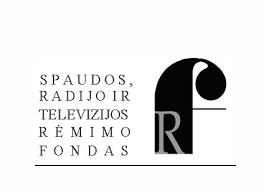 